Bezpieczny InternetInternet to nieograniczone źródło informacji, idealny sposób komunikowania się oraz pracy. Internet oprócz wielu aspektów pozytywnych, praktycznych i użytecznych , niesie ze sobą wiele zagrożeń. Jak widać, Internet to niezwykły obiekt. Dlatego korzystajmy z niego z rozwagą, pamiętając, że najważniejsza rzecz to bezpieczeństwo i umiar.
Zestawienie bibliograficzne pt. „Bezpieczny Internet” za lata 2011-2020 zostało sporządzone na podstawie elektronicznych baz danych Biblioteki Narodowej.
Materiał bibliograficzny został podzielony na wydawnictwa zwarte i artykuły z czasopism. Książki:1. Bądź bezpieczny w cyfrowym świecie : poradnik bezpieczeństwa dla każdego / Marcin Pieleszek. – Gliwice : “Helion”.2. Bezpieczeństwo cyfrowe dzieci i młodzieży w perspektywie pedagogiki mediów / Łukasz Tomczyk, Katarzyna: Wydawnictwo Naukowe Uniwersytetu Pedagogicznego.3. Bezpieczeństwo funkcjonowania w cyberprzestrzeni : jednostki, organizacji, państwa / Sylwia Wojciechowska-Filipek, Zbigniew Ciekanowski. – Wyd. 2. – Warszawa : CeDeWu, 2019.4. Bezpieczeństwo w internecie / [opracował Michał Feliksiak] ; Centrum Badania Opinii Społecznej. – Warszawa : Fundacja Centrum Badania Opinii Społecznej, 2018.5.Bezpieczeństwo w perspektywie komunikowania społecznego i jego edukacyjne uwarunkowania / pod red. Józefa Podgóreckiego, Aleksandry Dąbrowskiej, Kazimierza Czerwińskiego. – Toruń : Wydawnictwo Adam Marszałek6. Bezpieczny internet : materiały dydaktyczne przygotowane w ramach projektu: Pracownie Wzmacniania Kompetencji Kluczowych Uczniów – Program Rozwojowy dla Szkoły Podstawowej w Złotnikach. – Łódź : Instytut Nauk Społeczno-Ekonomicznych, 2012. 7. Bezpieczny internet : materiały szkoleniowe przygotowane w ramach projektu: Pracownie Wzmacniania Kompetencji Kluczowych Uczniów – Program Rozwojowy dla Szkoły Podstawowej w Złotnikach. – Łódź : Instytut Nauk Społeczno-Ekonomicznych, 2012.8. Co wciąga twoje dziecko? / Małgorzata Więczkowska. – Kraków : Wydawnictwo M, 2012. 9. Cyberbezpieczeństwo dzieci i młodzieży : realny i wirtualny problem polityki bezpieczeństwa / redakcja naukowa Marek Górka. – Warszawa : “Difin”, 2017. 10. Cyberbezpieczeństwo jako podstawa bezpiecznego państwa i społeczeństwa w XXI wieku / redakcja Marek Górka. – Warszawa : “Difin”, 2014.11. Cyberprzemoc : jak być bezpiecznym w sieci : ćwiczenia dla dzieci i młodzieży / Vanessa Rogers ; [tł. Sylwia Kuchta]. – Warszawa : Fraszka Edukacyjna 2011.12. Cyberprzemoc wśród dzieci i młodzieży / Robin M. Kowalski, Susan P. Limber, Patricia W. Agatston ; przekł. Adam Wicher. – Kraków : Wydawnictwo Uniwersytetu Jagiellońskiego, cop. 2010. 13. Cyberprzestępczość / Maciej Sawicki. – Warszawa : Wydawnictwo C. H. Beck, 2013. 14. Cyberprzestrzeń i dzieci : przewodnik metodyczny dla nauczycieli / red. nauk. Mariusz Jędrzejko. – Warszawa : Oficyna Wydawnicza Aspra-JR, cop. 201115. Cyberprzestrzeń i edukacja / red. nauk. Tadeusz Lewowicki, Bronisław Siemieniecki. – Toruń : Wydawnictwo Adam Marszałek, cop. 2012. 16. Cyfrowe dzieci : zjawisko, uwarunkowania, kluczowe problemy / koncepcja: Mariusz Z. Jędrzejko, Agnieszka Saracen, Adam Szwedzik ; red. nauk.: Sylwester Bębas, Mariusz Z. Jędrzejko, Kaja Kasprzak, Adam Szwedzik, Agnieszka Taper ; [tł.: Angelika Konieczna]. – Warszawa :Milanówek : Oficyna Wydawnicza ASPRA-JR ; Oficyna Wydawnicza von Velke, 2017.17. Cyfrowi rodzice : dzieci w sieci : jak być czujnym, a nie przeczulonym / Yalda T. Uhls ; przeł. Irmina Grzegrzółka. – Kraków : Wydawnictwo IUVI, 2016. 18. Człowiek w obliczu szans cyberprzestrzeni i świata wirtualnego / red. nauk. Józef Bednarek. – Warszawa : Difin, 2014. 19. Człowiek wobec zagrożeń współczesnego świata / red. Janusz Fałowski, Tadeusz Iwanek ; Państwowa Wyższa Szkoła Zawodowa w Nysie. – Nysa : Oficyna Wydawnicza PWSZ, 2014. 20. Dzieci a multimedia / Mariusz Jędrzejko, Agnieszka Taper ; [rozdz. 5 – współpr. aut. Dariusz Sarzała]. – Warszawa : Oficyna Wydawnicza Aspra-Jr ; Dąbrowa Górnicza : Wyższa Szkoła Biznesu, 2012. 21. Dzieci ekranu : jak uzależnienie od ekranu przejmuje kontrolę nad naszymi dziećmi – i jak wyrwać je z transu / Nicholas Kardaras ; tł. Agnieszka Jarosz. – Warszawa : CeDeWu, 2018. 22. Dzieci i młodzież w świecie technologii cyfrowej / red. nauk. Ewa Janicka-Olejnik, Krzysztof Klimek. – Łódź : Wydawnictwo Akademii Humanistyczno-Ekonomicznej, 2016. 23. Dzieci i młodzież w sieci zagrożeń realnych i wirtualnych : aspekty teoretyczne i empiryczne / Anna Andrzejewska. – Warszawa : Difin, 2014. 24. Dziecko w wirtualnej galerii / Małgorzata Anna Karczmarzyk. – Warszawa : Wydawnictwo Akademickie Żak, cop. 201325. Edukacja dla bezpieczeństwa : przewodnik dla nauczycieli / pod redakcją Krzysztofa Kubiaka, Piotra Mickiewicza ; koordynator projektu Małgorzata Lizut ; [autorzy Piotr Mickiewicz i 17 pozostałych] ; Dolnośląska Szkoła Wyższa ; Centrum Badań nad Bezpieczeństwem ; Dolnośląska Akademia Ratownictwa. – Wyd. 2 uzup. – Gdynia : Wydawnictwo Akademickie AMW, 2017. 26. Haktywizm : (cyberterroryzm, haking, protest obywatelski, cyberaktywizm, e-mobilizacja) / red. Maria Marczewska-Rytko. – Lublin : Wydawnictwo Uniwersytetu Marii Curie-Skłodowskiej, 2014. 27. Internet i gry internetowe : osobisty rozwój czy ryzyko patologii zachowania? / Paweł Izdebski. – Warszawa : Wydawnictwo Naukowe PWN, cop. 2019. 28. Jak reagować na problem nadmiernego korzystania z internetu przez dzieci i młodzież : poradnik dla szkół / [oprac. Paulina Chocholska, Katarzyna Makaruk, Wojciech Otawa, Angelika Pasek-Gilarska, Łukasz Wojtasik, Szymon Wójcik]. – Warszawa : Fundacja Dzieci Niczyje, 2014.29. Jak zachować się w internecie : netykieta i cyberbezpieczeństwo dla najmłodszych / [tekst Alicja Żarowska-Mazur]. – Warszawa : Wydawnictwo Dragon,2019. 30. Kliknij tutaj aby zabić wszystkich : bezpieczeństwo i przetrwanie w hiperpołączonym świecie / Bruce Schneier ; [tłumaczenie: Joanna Zatorska]. – Gliwice : Helion, copyright, 2019. 31. Młodzież, rówieśnicy i nowe media : społeczne funkcje technologii komunikacyjnych w życiu nastolatków / Hanna Tomaszewska. – Warszawa : Wydawnictwo Akademickie “Żak”, cop. 2012. 32. Na pomoc! : mam cyberdziecko! : podręcznik dla rodziców zagubionych w sieci / Giuseppe Pelosi ; przekł. Wiesława Dzieża. – Pelplin : Wydawnictwo “Bernardinum”, 2012. 33. Obywatel w internecie / redakcja naukowa Magdalena Butkiewicz, Paweł Piotr Płatek. – Warszawa : Dom Wydawniczy Elipsa, 2017. 34. Ocena jakości informacji w Internecie / Adam Czerwiński, Marcin Krzesaj. – Opole : Wydawnictwo Uniwersytetu Opolskiego, 2018. 35. Oswoić cyberświat : tożsamość, zaufanie i bezpieczeństwo w internecie / Edward Lucas ; przekł.: Kurhaus Publishing. – Warszawa : Kurhaus Publishing Kurhaus Media, 2017. 36. Paradoksy internetu : konteksty społeczno-kulturowe / pod red. Magdaleny Szpunar. – Toruń : Wydawnictwo Adam Marszałek, 2011. 37. Patologia cyfrowego dzieciństwa i młodości : przyczyny, skutki, zapobieganie w rodzinach i w szkołach / Stanisław Kozak. – Warszawa : Difin, 2014. 38. Rodzina w mediach, media w rodzinie / red nauk. Małgorzata Sitarczyk. – Warszawa : Difin, 2013. 39. Społeczeństwo internautów a kultura globalna : młody użytkownik w sieci / pod red. Marii Kalczyńskiej i Anny Rajchel. – Opole : Oficyna Wydawnicza Politechniki Opolskiej, 2014. 40. Społeczno-pedagogiczna użyteczność technologii informacyjnych : monografia. T. 5 / red. nauk. Mariusz Śniadkowski. – Lublin : Wydawnictwo-Drukarnia Liber Duo, cop. 2012. 41. 41. Szkodliwe treści w internecie : nie akceptuję, reaguję! : poradnik dla rodziców / Julia Piechna. – Warszawa : NASK Państwowy Instytut Badawczy, 2019. 42. Szkolne standardy bezpieczeństwa dzieci i młodzieży online : rekomendacje dla szkół / [oprac. Katarzyna Makaruk et al.]. – Warszawa : Fundacja Dzieci Niczyje, cop. 2013. 43. Świat Digital Natives : młodzież w poszukiwaniu siebie i innych / Hanna Krauze-Sikorska, Michał Klichowski. – Poznań : Wydawnictwo Naukowe Uniwersytetu im. Adama Mickiewicza, 2013. 44. Technologie edukacyjne – tradycja, współczesność, przewidywana przyszłość. T. 1 / red. nauk. Tadeusz Lewowicki, Bronisław Siemieniecki. – Toruń : Wydawnictwo Adam Marszałek, cop. 2011. 45. Technologie informacyjne a zmiany współczesnej edukacji / red. Sergo Kuruliszwili. – Kraków : “Impuls” ; Warszawa : W Partnerstwie Instytut Rozwoju Służb Społecznych, 2014. 46. Uczeń bezpieczny w cyberprzestrzeni / red. nauk. Danuta Szeligiewicz-Urban. – Sosnowiec : Oficyna Wydawnicza Humanitas. Wyższa Szkoła “Humanitas”, 2012. 47. Ukryty Internet jako przedmiot edukacji informacyjnej / Natalia Pamuła-Cieślak. – Toruń : Wydawnictwo Naukowe Uniwersytetu Mikołaja Kopernika, 2015. 48. Zagrożenia cyberprzestrzeni i świata wirtualnego / red. nauk, Józef Bednarek, Anna Andrzejewska. – Warszawa : “Difin”, 2014. Artykuły z czasopism:49. Bezpieczeństwo dzieci w sieci : przykłady bezpłatnych zabezpieczeń / Urszula Hoczyk // Biblioteka Centrum Informacji. – 2014, nr 2, s. 14-1650. Bezpieczeństwo i ochrona prywatności młodzieży w internecie w kontekście edukacji medialnej / Jakub Czopek // Zeszyty Naukowe Wyższej Szkoły Humanitas. Seria Pedagogika. – Z. 12 (2016), s. 67-7351. Bezpieczeństwo w Internecie : jak uchronić się przed oszustwem? / Wojciech Warczak // W : Profilaktyka bezpieczeństwa. – Szczytno : Wydawnictwo Wyższej Szkoły Policji, 2017. – S.109-13552. Czy cyfrowa panika jest uzasadniona? / Tadeusz Peter // Nowa Szkoła. – R. 70, nr 1 (2014), s. 24-2653. Dzieci sieci – specyfika pokolenia / Grażyna Róziewicz // Problemy Opiekuńczo-Wychowawcze. – R. 51, nr 1 (2011), s. 12-2454. Dziecko w świecie Internetu i komputerów : wybór bibliografii / Małgorzata Komor // Problemy Opiekuńczo-Wychowawcze. – R. 53, nr 2 (2013), s. 60-6155. Edukacja dla bezpieczeństwa w cyberprzestrzeni : wyzwania i zagrożenia / Małgorzata Dubis // Przegląd Naukowo-Metodyczny. Edukacja dla Bezpieczeństwa. – R. 12, nr 1 (2019), s. 399-42156. Edukacja medialna w szkolnej rzeczywistości / Bogdan Urbanek // Nowa Szkoła. – R. 71, nr 2 (2015), s. 44-5257. Miejsce szkoły w cyberprzestrzeni edukacyjnej / Grażyna Miłkowska // Edukacja. – 2011, nr 1, s. 41-4758. Młodzież i świat wirtualny / François Marty, Sylvain Missonnier ; tł. Marta Szymczyk // Przegląd Powszechny. – R. 128, nr 2 (2011), s. 44-5759. Od bezpieczeństwa w internecie do obywatelstwa cyfrowego : praktyki i perspektywy / Janice Richardson // W : Edukacja – relacja – zabawa : wieloaspektowość internetu w wymiarze bezpieczeństwa dzieci i młodzieży : obszary : internet – konteksty społeczne i prawne, internet – wybrane aspekty ochrony dzieci i młodzieży. – Warszawa : Wydawnictwo FRSE, 2019. – S. 116-14460. Pokolenie elektronicznych mediów / Bogdan Urbanek // Wychowanie na co Dzień. – 2011, nr 9, s. 26-2861. Pozytywne i negatywne aspekty gier komputerowych / Katarzyna Pyszczek-Michalak // Wychowawca. – 2013, nr 7/8, s. 14-1562. Uczeń bezpieczny w cyberprzestrzeni / Olaf Szczypiński // Dziennik Gazeta Prawna : prawo, biznes, polityka. – 2018, nr 176, dod. Prawnik, s. D664. Uzależnienie dziecka od Internetu / Agata Grabowska // Wychowawca. – 2012, nr 6, s. 14-1565. Wczesna edukacja medialna w rodzinie : uwarunkowania rodzicielskich form mediacji korzystania z mediów / Anna Kołodziejczyk // Edukacja. – 2013, nr 3, s. 17-3666. Wiedz@ cię obroni – bezpieczny komputer : scenariusz zajęć na godzinę wychowawczą w klasie VI / Jolanta Sasin // Wychowawca (Kraków). – 2016, nr 11, s. 3167. Wpływ telewizji i gier komputerowych na rozwój dzieci i młodzieży : (bibliografia w wyborze) / oprac. Anna Stefaniak // Nowa Szkoła. – R. 70, nr 2 (2014), s. 56-6068. Wychowawcza funkcja Internetu / Henryk Noga // Wychowawca. – 2012, nr 6, s. 5-8Strony Internetowe:69. https://sieciaki.pl/warto-wiedziec/zasady-bezpieczenstwaBądź bezpieczny w cyfrowym świecie. Poradnik bezpieczeństwa IT dla każdego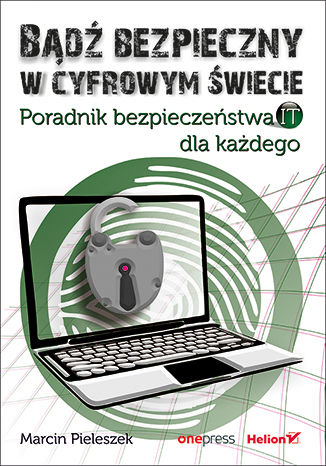 Większość z nas nie jest w stanie wyobrazić sobie dnia bez internetu. Dostęp do informacji, kontakt ze znajomymi, zakupy w sieci, przelewy online, wirtualna edukacja... Nowy, wspaniały świat wszechobecnej technologii, która oferuje nieograniczone możliwości. Niestety, w świecie tym obecni są nie tylko ludzie prawi. Sieć, a wraz z nią my sami, coraz częściej pada ofiarą nieuczciwych członków cyfrowej społeczności. Z miesiąca na miesiąc rośnie liczba przestępstw dokonywanych w Internecie. Pojawiają się programy, które paraliżują całe firmy, organizacje, instytucje itd., narażając je na bardzo dotkliwe straty. Zwykli ludzie tracą pieniądze jako ofiary wyłudzeń lub po prostu włamań na konta bankowe.Nasze cyfrowe bezpieczeństwo w znacznej mierze zależy od nas samych. To użytkownik technologii powinien uważać na swoje zachowania w wirtualnym świecie. Jest on przyjazny, pod warunkiem przestrzegania pewnych zasad. O tym, jakie to zasady, Czytelnik dowie się z tej książki. Napisanej przez zawodowego informatyka przystępnym, zrozumiałym językiem. Przeznaczonej dla każdego, kto korzysta z internetu w pracy i poza nią - słuchając muzyki, rozmawiając ze znajomym na czacie, czy szukając przepisu na ciasto. Poza wiedzą teoretyczną, poradnik wskazuje praktyczne narzędzia - zwykle darmowe - dzięki którym można szybko podnieść poziom swojego cyfrowego bezpieczeństwa. Przeznaczone są one dla powszechnie używanych systemów, takich jak Windows na komputerze i Android na urządzeniu mobilnym. 